From DNA to ProteinThe Process:DNA  RNA  AUG  Codons  Amino Acids to stop  ProteinorTake DNA sequence Turn to RNA (change all T’s to U’s) Find AUG Split the rest of the sequence into codons from thereTurn codons into amino acids until you hit STOPThe protein is the string of amino acids from MET to the amino acid before STOPPractice Test Answers:Practice StrandsDNA: ACCATGCCCCGTTGATTTRNA: ACCAUGCCCCGUUGAUUUSTART CODON: ACCAUGCCCCGUUGAUUUCODONS: AUG-CCC-CGU-UGA-UUUAmino Acids MET-PRO-ARG-STOPProtein: MET-PRO-ARG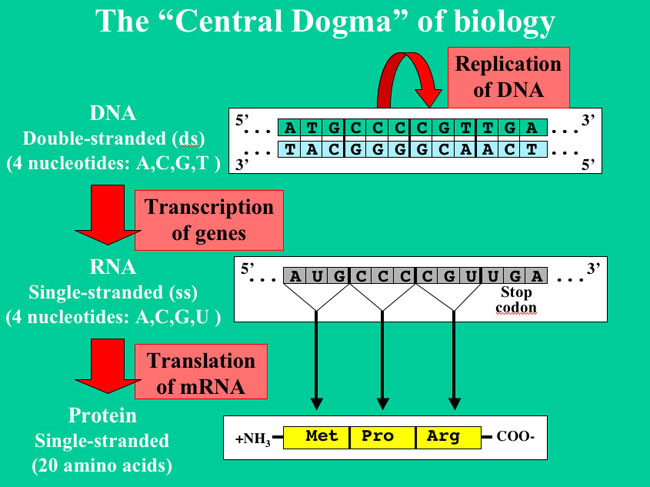 1)DNA: AATGTCAGAGGTGAAATGCTATTGAGGTRNA: AAUGUCAGAGGUGAAAUGCUAUUGAGGUStart Codon: AAUGUCAGAGGUGAAAUGCUAUUGAGGUCodons: AUG-UCA-GAG-GUG-AAA-UGC-UAU-UGA-GGUAmino Acids: Met-Ser-Glu-Val-Lys-Cys-Tyr-STOP-GlyProtein: Met-Ser-Glu-Val-Lys-Cys-Tyr (Since GLY comes after stop, it is not included)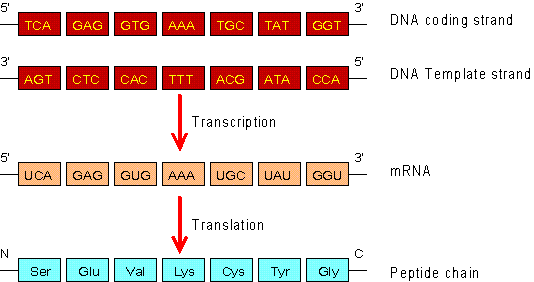 2)DNA: TTTATATGGCAAGAGATAATTGTTGARNA: UUUAUAUGGCAAGAGAUAAUUGUUGAStart Codon: UUUAUAUGGCAAGAGAUAAUUGUUGACodons: AUG-GCA-AGA-GAU-AAU-UGU-UGAAmino Acids: Met-Ala-Arg-Asp-Asn-Cys-STOPProtein: Met-Ala-Arg-Asp-Asn-Cys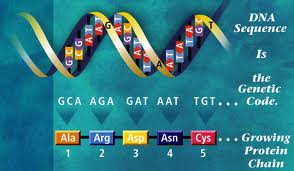 